Join us for the 6th Annual “Run For Red” Fatima FCCLA 5K Walk/RunSaturday, September 30, 2017 at 8:00 a.m. 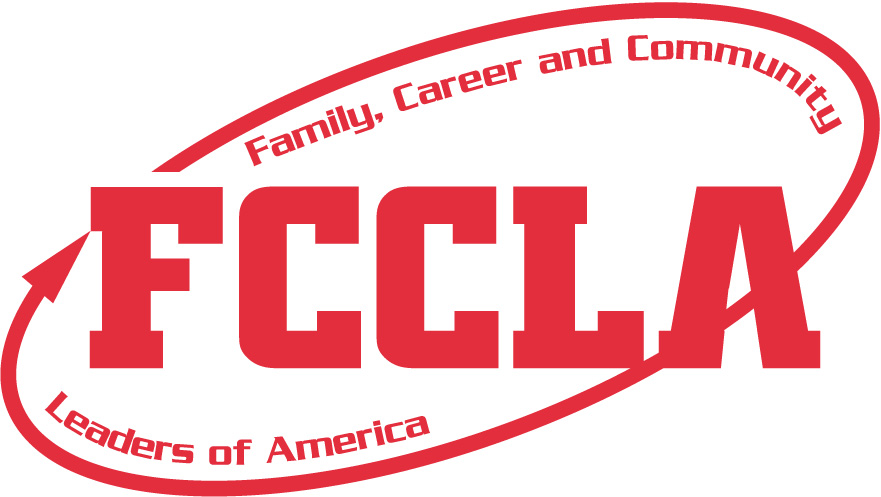 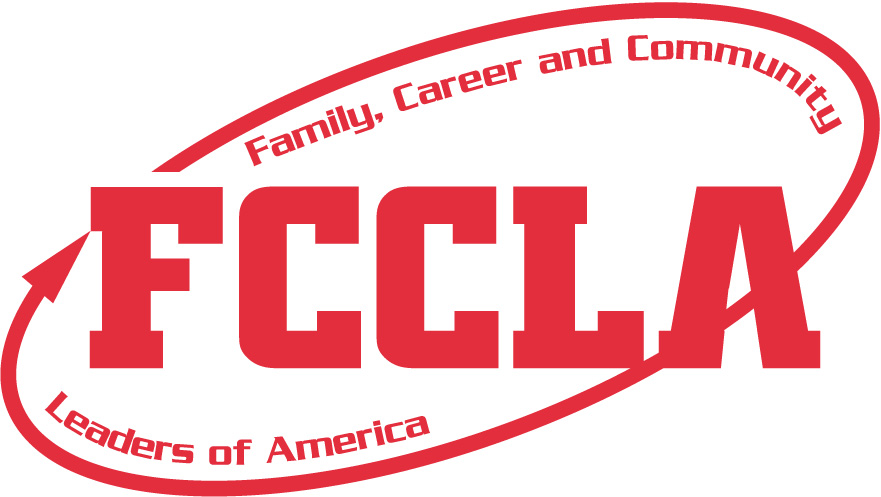 